Cofnodion / Minutes Cyfarfod GGLl Wrecsam / Wrexham LAG Meeting10.00yb, Dydd Iau 18fed Gorffennaf 2019/ 10.00am, Thursday 18th July 2019Canolfan Fenter Brymbo, Heol Blast, Brymbo, Wrecsam LL11 5BTBrymbo Enterprise Centre, Blast Road, Brymbo, Wrexham LL11 5BTLlofnod / Signature			----------------------------------------------------------------------Dyddiad / Date:			----------------------------------------------------------------------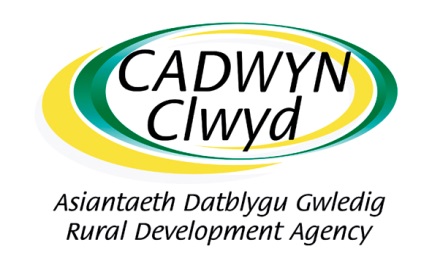 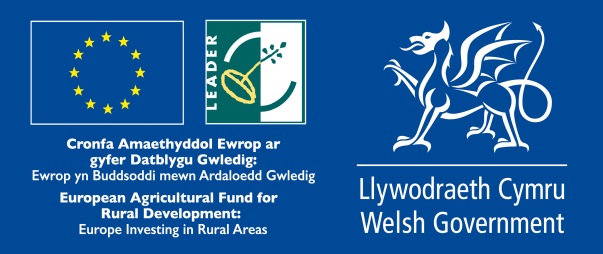 Croeso ac YmddiheuriadauAelodau presennol: David Darlington, John Gallanders, Jo Edwards, Mabyn Pickering, Wendy Sime, Susan Gittins, Gary Brown, Rebecca Morgan, Janine Beggan a Paul Mitchell.Hefyd yn bresennol: Adam Bishop, Delyth Jones, Donna Hughes, Gareth Evans (Cadwyn Clwyd), Paul Burrell a Giulio Mescia (Remarc); ac Aled Powell (cyfieithydd).Ymddiheuriadau: Nicola Lewis Smith, Gill Stephen, y Cynghorydd Hugh Jones, David Shiel, Rona Griffiths, y Cynghorydd Terry Evans, ynghyd â Lowri Owain, Sarah Jones, Helen Williams (Cadwyn Clwyd).Croesawodd y Cadeirydd, David Darlington, bawb i’r cyfarfod.  Dywedodd AB wrth y GGLl bod Ceri Lloyd ar gyfnod mamolaeth yn awr.Datganiadau o DdiddordebDatganwyd diddordeb ariannol gan Mr Gary Brown ym mhrosiect Rhwydwaith Menter Gymdeithasol B3.Datganwyd diddordeb ariannol gan Rebecca Morgan yn y prosiectau canlynol; B3 Rhwydwaith Menter Gymdeithasol, B4 Rhwydweithiau Busnes 2, B5 Ysgol Fusnes Dros Dro ac E1 Cymorth Digidol.Cofnodion y Cyfarfod Diwethaf a Materion yn CodiAeth David Darlington drwy’r materion yn codi.  Dywedodd Adam Bishop bod y wybodaeth am Ddiwrnod Agored Ein Tirwedd Ddarluniaidd gan Ceri Lloyd ac fe’i dosbarthwyd gyda’r GGLl.  Cynigiodd Sue Gittins i gymeradwyo’r cofnodion ac eiliwyd hynny gan Mabyn Pickering.  Cymeradwyodd y GGLl y cofnodionDiweddariad y Cynllun Datblygu GwledigRhoddodd Adam Bishop ddiweddariad ar raglen y RhDG.   Mae gan dri o gynlluniau’r RhDG ffenestri ar agor yn awr ar gyfer derbyn ceisiadau:Y Cynllun Rheoli Cynaliadwy, dyddiad cau 8fed Awst 2019Y Cynllun Datblygu Cydweithrediad a’r Gadwyn Gyflenwi, dyddiad cau 16eg Medi 2019, aY Grant Cynhyrchu Cynaliadwy, dyddiad cau 11eg Hydref 2019). Adroddiadau Chwarterol ac AllbynnauCyflwynodd Adam Bishop ddiweddariad ar Adroddiad Chwarterol a Dangosydd Perfformiad LEADER yna atebodd gwestiynau’r GGLl.  Cymeradwyodd y GGLl yr Adroddiad Chwarterol a’r Allbynnau.  Mae cynnydd da wedi’i wneud ar gymeradwyo prosiectau ac mae’r ymrwymiad allbynnau at dargedau’r rhaglen yn dda.  Rhagwelir y byddwn yn rhagori ar y targedau dangosyddion perfformiad ar ddiwedd y rhaglen.  Rydym yn hawliau allbynnau y tu hwnt i’r amserlen ar gyfer hawlio allbynnau i Lywodraeth Cymru.Adroddiadau AriannolCyflwynodd Delyth Jones yr adroddiad ariannol hyd at 31/06//2019. Yn gyffredinol, mae gwariant prosiectau Wrecsam yn 31% (£840,805) ac mae'r arian cyfatebol a dderbyniwyd hyd yma yn 29%. Er bod y gwariant ar Gydweithredu yn gymharol isel, sef 5%, bydd hyn yn cynyddu cyn bo hir wrth i brosiectau ddechrau hawlio.  Dywedodd Delyth wrth y GGLl ei bod wedi mynychu cyfarfod Llywodraeth Cymru lle’r oedd neges glir y bydd angen i ni wario yn union yr hyn yr ydym wedi cyllidebu ar ei gyfer erbyn Mawrth 2020.  Ar hyn o bryd mae’r gwariant targed yn tua £403,000 gyda gwariant gwirioneddol o tua £285,000.  Bydd cyfle i ail-broffilio ym mis Medi a bydd Delyth yn gweithio gyda’r swyddogion prosiect yn y misoedd nesaf i adolygu gwariant prosiectau hyd at fis Mawrth 2020.Cwestiynodd Gareth Evans y ffaith nad oes unrhyw gofnodion o wariant hyd yma ar gyfer Adolygiad Mannau Agored Cymuned Cefn Mawr (cyf 668) a’r Astudiaeth Arfarniad Ymwelwyr (cyf 669). Nid oedd astudiaethau dichonoldeb Mannau Agored Cymuned Cefn Mawr wedi’u datblygu oherwydd bod y Cyngor Cymuned, gan weithio gyda’r Awdurdod Lleol, wedi nodi blaenoriaethau eraill.  Trafodir hyn mewn eitem arall ar yr agenda.  Mae’r astudiaeth Arfarniad Ymwelwyr wedi’i gynnal ac mae Cadwyn yn aros i gais am grant gael ei gyflwyno i’w brosesu cyn y gellir gwneud taliad.Cynigion ProsiectNewidiadau i Brosiectau:Prosiect Meithrin Capasiti Cefn Mawr
Cymeradwywyd Prosiect Meithrin Capasiti Cefn Mawrth ar gyfer Cydlynydd Datblygu Prosiect gan GGLl Wrecsam ddydd Iau, 19eg Ebrill 2018.  Ni nodwyd ymgeisydd addas yn yr ymarfer recriwtio ac, mewn menter arall, darparodd Llywodraeth Cymru gyllid ar gyfer Asiant Cymunedol sydd bellach yn ei swydd ac yn ymgymryd â rhywfaint o’r gwaith y byddai’r Cydlynydd Datblygu Prosiect wedi’i wneud.  O ganlyniad i’r datblygiadau hyn, mae’r Cyngor Cymuned yn gofyn am newid i’r gweithgarwch ar Brosiect Meithrin Capasiti Cefn Mawr.  Mae gwerth y prosiect, y cais am gyllid RhDG a’r pecyn arian cyfatebol yn parhau fel y’u cymeradwywyd yn flaenorol.  Mae dyddiad cwblhau’r prosiect wedi’i ymestyn i 31ain Mawrth 2021.  Mae’r newid mewn gweithgarwch yn golygu rôl ostyngol Cydlynydd Datblygu Prosiect (gan osgoi unrhyw ddyblygu), sy’n canolbwyntio ar gyflawni prosiectau blaenoriaeth, fel yr amlinellwyd yn y ffurflen gais, ynghyd â chyllid ar gyfer yr astudiaethau dichonoldeb a’r costau hyfforddiant ar gyfer y gwaith hwn.  Holodd John Gallanders am statws cyflogaeth y rôl fel un hunangyflogedig, oherwydd bod goblygiadau yswiriant gwladol i’r cyngor cymuned yn ddiweddarach.  Bydd Helen Williams yn gwneud ymholiadau gyda chyfrifydd cwmni Cadwyn, ond nid yw hyn yn effeithio ar y grant.  Pleidleisiodd a chymeradwyodd y GGLl y newidiadau i’r prosiect.   Nid oedd unrhyw newidiadau i’r cyfraniad blaenorol a gymeradwywyd, sef £43,792 o’r GGLl.Estyniad Llwybrau Digidol Gogledd-ddwyrain Cymru
Mae’r galw am y prosiect wedi bod yn uchel a gwnaed cais i’r gyllideb gynyddu o £3,359 (cyfraniad o £2,112 o’r RhDG), er mwyn i Grŵp Dyffryn Clywedog ymuno â’r prosiect.  Pleidleisiodd a chymeradwyodd y GGLl gynnydd i gyfraniad y RhDG, sef £2,112.CAM GWEITHREDU:  Gofynnodd y GGLl i’r swyddog prosiect a oedd yn bresennol lawrlwytho a defnyddio ystadegau yng nghyfarfod nesaf y GGLl.Prosiectau i wneud penderfyniadau arnynt:B3. Rhwydwaith Mentrau CymdeithasolDatganwyd diddordeb anariannol gan Gary Brown  a datganwyd diddordeb ariannol gan Rebecca Morgan.  Oherwydd y datganiadau o ddiddordeb, roedd y cyfarfod un aelod yn fyr ar gyfer cael pleidlais gworwm ar y cais hwn.  Cytunodd y GGLl y gallai aelodau absennol bleidleisio drwy e-bost er mwyn cwblhau’r broses gwneud penderfyniad.  Rhoddodd Donna Hughes drosolwg o’r prosiect.  Pleidleisiodd y GGLl ar y prosiect, gyda 6 phleidlais o blaid cymeradwyo a chafodd un bleidlais ei hymatal.[Cwblhawyd y broses bleidleisio drwy e-bost erbyn 1 Awst 2019, gydag un bleidlais ychwanegol yn cael ei hymatal ac un bleidlais o blaid.  Cymeradwyodd y GGLl gyfraniad o £15,087 o’r RhDG.]B4. Rhwydweithiau Busnesau Gwledig 2Datganwyd diddordeb ariannol gan Rebecca Morgan.  Rhoddodd Donna drosolwg ac atebodd gwestiynau gan swyddogion y GGLl.  Fel yr awgrymwyd gan y GGLl, bydd y swyddog prosiect yn cysylltu â Cyswllt Ffermio i hysbysebu’r Rhwydwaith Entrepreneuriaeth Busnes gwledig (ond nid dyblygu unrhyw weithgareddau).  Pleidleisiodd y GGLl i gymeradwyo’r prosiect, gyda saith pleidlais o blaid ac un bleidlais yn cael ei hymatal.  Cymeradwywyd cyfraniad o £34,486 ar gyfer y prosiect o’r RhDG.B5.  Ysgol Fusnes Dros Dro Datganwyd diddordeb ariannol gan Rebecca Morgan.  Rhoddodd Donna Hughes drosolwg ac atebodd gwestiynau gan aelodau’r GGLl.  Dywedodd Gary Brown bod yna brosiect ‘Hyrwyddo Entrepreneuriaeth mewn Cymunedau Llai Breintiedig’ sy’n cwmpasu ardaloedd canol, gogledd-orllewin a de-orllewin y sir a bod manteision o ymuno.  Pleidleisiodd y GGLl i gymeradwyo’r prosiect gyda saith pleidlais o blaid a chafodd un bleidlais ei hymatal.  Cymeradwywyd cyfraniad o £15,683 ar gyfer y prosiect o’r RhDG.B6.  Partneriaethau Cynaliadwy ar gyfer TwfHysbyswyd y GGLl gan Adam Bishop nad oedd y cais wedi’i gymeradwyo yn Sir Ddinbych a Sir y Fflint.  Roedd y GGLl hynny wedi mynegi pryderon ynghylch un awgrym yn y cais y byddai bwrdd/grŵp rheoli ambarél yn cael ei ffurfio uwchlaw’r grwpiau presennol.  Gofynnwyd a oedd hyn yn angenrheidiol, yn arbennig pe byddai’n creu biwrocratiaeth a dyblygiad diangen, ac yn achosi cymhlethdodau ynghylch awdurdodaeth a chyfrifoldeb.  Mae angen trafodaethau pellach gyda’r grwpiau er mwyn canfod pa rolau a gweithgareddau y gellir eu cyfuno.  Cytunodd GGLl Wrecsam i dynnu’r prosiect yn ôl ac i weithio o’r newydd arno.C6.  Astudiaeth Ddichonoldeb Trosglwyddo Ased Cymunedol Parc Gwledig Melin y NantRhoddodd Adam Bishop drosolwg o’r prosiect ac atebodd gwestiynau gan y GGLl.  Dywedodd John Gallanders nad yw’r ymddiriedolaeth gymunedol yn un sefydledig a bod cydweithiwr wedi cynghori bod Cyfeillion Melin y Nant - sy’n gwbl sefydledig - yn ystyried uno â’r ymddiriedolaeth gymunedol.  Argymhellwyd y dylai’r astudiaeth ddichonoldeb edrych ar lywodraethiant a’r cyfansoddiad oherwydd bydd hyn yn fuddiol i’r grŵp yn y tymor hwy.  Pleidleisiodd y GGLl i gymeradwyo’r prosiect, gydag wyth pleidlais o blaid ac un bleidlais yn cael ei hymatal.  Cymeradwywyd cyfraniad o £7,000 ar gyfer y prosiect o’r RhDG.C7.  Astudiaeth Ddichonoldeb Defnyddio Ysgol Pontfadog yn y DyfodolRhoddodd Adam Bishop drosolwg o’r prosiect ac atebodd gwestiynau gan y GGLl.  Argymhellodd Gareth Evans y dylid penodi’r ymgynghorwyr i gynnal yr astudiaeth ddichonoldeb, cadarnhau gyda CBSW beth yw’r amodau ac a fydd unrhyw rwymedigaethau ariannol Pleidleisiodd y GGLl i gymeradwyo’r prosiect, gydag wyth pleidlais o blaid ac un bleidlais yn cael ei hymatal.  Cymeradwywyd cyfraniad o £7,000 ar gyfer y prosiect o’r RhDG.C8.  Llwybr Enfys  (Astudiaeth Ddichonoldeb Ysbyty Milwyr Gwlad Pwyl)Rhoddodd Adam Bishop drosolwg o’r prosiect.  Darparodd John Gallanders wybodaeth gefndir bellach am y safle, a fydd yn parhau i fod yn ysbyty hyd nes y bydd yr un claf o Wlad Pwyl yn marw.  Nodwyd hefyd bod galw mawr yn Llannerch Banna am gyfleusterau cymunedol.  Dywedodd Mabyn Pickering, pan roddwyd y sgôr, roedd ansicrwydd ynglŷn â hawliau disgynyddion y cleifion yn yr ysbyty i filwyr Gwlad Pwyl ac mae angen ystyried hyn fel rhan o’r astudiaeth ddichonoldeb, gan gyfeirio at Ddeddf Adsefydlu Pwyliaid.  Pleidleisiodd y GGLl i gymeradwyo’r prosiect, gydag wyth pleidlais o blaid ac un bleidlais yn cael ei hymatal.  Cymeradwywyd cyfraniad o £7,000 ar gyfer y prosiect o’r RhDG.D1.  Coed Tân Perffaith Rhoddodd Paul Burrell drosolwg o’r prosiect.  Gofynnodd Sue Gittins a gysylltwyd ag adran goedwigaeth Cyfoeth Naturiol Cymru.  Cadarnhaodd Paul fod gan gydweithiwr gysylltiadau da gyda Cyfoeth Naturiol Cymru, ond nad oeddent mewn sefyllfa i gynnig arian cyfatebol ar gyfer y prosiect. Pleidleisiodd y GGLl i gymeradwyo’r prosiect, gydag wyth pleidlais o blaid ac un bleidlais yn cael ei hymatal.  Cymeradwywyd cyfraniad o £2,598.75 ar gyfer y prosiect o’r RhDG.E1.  Cymorth Cysylltedd DigidolDatganwyd diddordeb ariannol gan Rebecca Morgan.  Yna rhoddodd drosolwg o’r prosiect ac atebodd gwestiynau cyn gadael yr ystafell er mwyn i’r GGLl drafod y mater a phleidleisio arno.  Roedd y GGLl o’r farn bod y prosiect yn un da ac arloesol a rhoddwyd sgôr o 45 pwynt i’r cais.  Yna pleidleisiwyd ar y cais, a phleidleisiodd y GGLl i gymeradwyo’r prosiect gyda saith pleidlais o blaid ac un bleidlais yn cael ei hymatal.  Cymeradwywyd cyfraniad o £27,709 ar gyfer y prosiect o’r RhDG.  UFADywedodd Adam Bishop wrth y GGLl bod Wave Hill wedi’u penodi i gynnal gwerthusiad annibynnol o raglen LEADER yn Sir Ddinbych, Sir y Fflint a Wrecsam.  Maent yn cynnal y gwerthusiad canol tymor yn awr a byddant yn mynychu cyfarfod y GGLl cyn hir i siarad gydag aelodau’r GGLl.  Mae’n debygol y gofynnir i aelodau’r GGLl gwblhau holiadur hefyd.  Gofynnodd Janine Beggan i’r dyddiadau ar gyfer digwyddiadau o’r prosiectau menter gymdeithasol a rhwydweithiau gwledig gael eu hanfon drwy e-bost ati er mwyn iddi allu eu dosbarthu i’r cyfranogwyr ar y prosiect sgiliau adeiladu traddodiadol.CAM GWEITHREDU: Rebecca Morgan i ddarparu manylion digwyddiadau’r Rhwydweithiau Mentrau Cymdeithasol a’r Rhwydweithiau Busnes Cymunedol.Yn dilyn cyfarfod y GGLl, estynnwyd gwahoddiad i’r aelodau i daith o safle Treftadaeth Brymbo.  Darparwyd cinio bwffe gan Ymddiriedolaeth Dreftadaeth Brymbo a chafwyd cyflwyniad gan Gary  Brown ar gynnydd pob un o’r prosiectau sydd wedi’u cymeradwyo gan y GGLl a sut maent yn cyd-fynd â’r strategaeth ehangach ar gyfer y safle.Dyddiad ac Amser y Cyfarfod NesafCynhelir cyfarfod nesaf y GGLl ddydd Iau 24ain Hydref.Cynhelir cyfarfod yr is-grŵp arfarnu rhwng dydd Llun 30ain a dydd Mercher 2il Hydref 2019.Welcome and Apologies.Members present: David Darlington, John Gallanders, Ms Jo Edwards, Mabyn Pickering, Wendy Sime, Susan Gittins, Gary Brown, Rebecca Morgan, Janine Beggan and Paul Mitchell.Also present: Adam Bishop, Delyth Jones, Donna Hughes, Gareth Evans (Cadwyn Clwyd); Paul Burell and Giulio Mescia (Remarc); and Aled Powell (translator).Apologies: Nicola Lewis Smith, Gill Stephen, Cllr Hugh Jones, David Shiel, Rona Griffiths, Cllr Terry Evans; together with Lowri Owain, Sarah Jones, Helen Williams (Cadwyn Clwyd).The Chair, David Darlington, welcomed everyone to the meeting.  AB updated the LAG that Ceri Lloyd was now on materity leave.Declarations of Interest Gary Brown declared a non-pecuniary interest in the B3 Social Enterprise Network project.  Rebecca Morgan declared a pecuniary interest in the following projects: B3 Social Enterprise Network, B4 Business Networks 2, B5 Pop-up Business School and E1 Digital Support.Minutes of the Last Meeting and Matters of ArisingDavid Darlington went through the matters arising.  Adam Bishop stated that the Our Picturesque Landscape Open Day information was provided by Ceri Lloyd and circulated accordingly.  The approval of the minutes was proposed by Sue Gittins and seconded by Mabyn Pickering.  The LAG approved the minutes.  Rural Development Programme UpdateAdam Bishop gave an update on the RDP programme. Three RDP schemes have application windows currently open: The Sustainable Management Scheme (SMS), closing date 8th August 2019The Co-operation & Supply Chain Development Scheme (C&SCDS), clsing date 16th September 2019, andThe Sustainable Production Grant (SPG), closing date 11th October 2019).  Quarterly Report and OutputsAdam Bishop presented the LEADER Quarterly Report and Performance Indicator update then fielded LAG questions. The LAG endorsed the Quarterly Report and the Outputs. Good progress has been made on approving projects and output commitment towards the programme targets is good.  It is projected that we will exceed the performance indicator targets at the close of the programme.  We are claiming outputs over and above the schedule for claiming outputs to the Welsh Government. Financial ReportsDelyth Jones presented the financial report up to 30/06/2019. Overall, across the Wrexham projects, spend is 31% (£840,805) and the match-funding received to date is at 29%. The Cooperation spend is comparatively low at 5%, but this will increase when grant projects begin to claim. Delyth informed the LAG that she had attended a Welsh Government meeting where there was a clear message that we will need to spend exactly what we have budgeted for by March 2020.  Currently there is a target spend of approximately £403,000 with an actual spend of around £258,000.  There will be an opportunity to reprofile in September and Delyth will be working with the project officers in the coming months to review project spend to March 2020.  Gareth Evans questioned the nil-spend-to-date entries for Cefn Mawr Community Open Spaces Review (ref 668) and Visitor Appraisal Study (ref 669).  These Cefn Mawr Community Open Spaces feasibility studies were not progressed as the Community Council, working with the Local Authority, identified other priorities.  This was to be covered in a later agenda item.  The Visitor Appraisal study had been carried out and Cadwyn is awaiting the grant claim to be submitted for processing before payment can be made. Project ProposalsProject Changes:Cefn Mawr Capacity Building ProjectThe Cefn Mawr Capacity Building Project for a Project Development Coordinator was approved by the Wrexham LAG on Thursday 19th April 2018.  An initial recruitment exercise did not identify a suitable candidate, and, in a separate initiative, the Welsh Government provided funding for a Community Agent, who is now in post and undertaking some of the work that would have been done by the Project Development Coordinator.  As a result of these developments, the Community Council is requesting a change to the activity on the Cefn Mawr Capacity Building Project.  The project value, RDP funding request and match funding package remain exactly as previously approved.  The project end date has been extended to 31st March 2021.  The change in activity involves a reduced Project Development Coordinator role (avoiding any duplication), which focuses on delivering prioritised projects as outlined in the application form, together with funds for the feasibility studies and training costs for this work.  John Gallanders queried the employment status of the role as self-employed as there are implications to national insurance for the community council further down the line.  Helen Williams will follow up with Cadwyn’s company accountant, but this does not affect the grant.  The LAG voted and approved the changes to the project.  There were no changes to the previously approved RDP contribution of £43,792.North East Wales Digital Trails ExtensionDemand for the project has been high and it has been requested that the budget is increased by £3,359 (£2,112 RDP contribution) to allow the Clywedog Valley Group to join the project.  The LAG voted and approved an increased RDP contribution of £2,112.ACTION: The LAG requested the project officer present download and usage statistics at the next LAG meeting.Projects for decision making:B3. Social Enterprise NetworkGary Brown declared a non-pecuniary interest and Rebecca Morgan declared a pecuniary interest.  Due to the declarations of interest, the meeting was just short of a quorate vote on this application by one member.  The LAG agreed for absent members to vote over e-mail to conclude decision-making.  Donna Hughes provided an overview of the project.  The LAG voted on the project, with 6 votes in favour of approval and one abstention.[The voting process was concluded over email by 1 August 2019, with one additional abstention and one vote in favour.  The LAG approved an RDP contribution of £15,087.]B4. Rural Business Networks 2Rebecca Morgan declared a pecuniary interest.  Donna Hughes provided an overview and answered questions from LAG members.  As suggested by the LAG, the project officer will liaise with Farming Connect to publicise the rural Business Entrepreneurship Network (but not duplicate any activities).  The LAG voted for the project to be approved, with seven votes in favour and one abstention.  The project was approved an RDP contribution of £34,486.B5.  Business Pop-up SchoolRebecca Morgan declared a pecuniary interest.  Donna Hughes provided an overview and answered questions from LAG members.  Gary Brown advised that there is a ‘Promoting Entrepreneurship in Less Advantaged Communities’ project that cover central, north-west and south-west areas of the county and can see the benefit from joining up.  The LAG voted for the project to be approved, with seven votes in favour and one abstention.  The project was approved an RDP contribution of £15,683.B6.  Sustainable Partnerships for GrowthThe LAG was informed by Adam Bishop that the application had not been approved in Denbighshire and Flintshire.  Those LAG expressed concerns over one suggestion in the application, that an umbrella management board/group be formed above the existing groups.  There were questions over whether this was necessary, if it would create unnecessary bureaucracy and duplication, and cause complications over jurisdiction and responsibility.  Further discussions with the groups are required to ascertain which roles and activities could be consolidated.  The Wrexham LAG agreed for the project to be withdrawn and reworked.C6.  Community Asset Transfer of Nant Mill Country Park Feasibility StudyAdam Bishop provided an overview of the project and answered any questions from the LAG.  John Gallanders advised that the community trust is not constituted, and a colleague has advised that the Friends of Nant Mill – who are fully constituted – are considering a merger with the community trust.  It was recommended that the feasibility study looks at the governance and constitution as this will benefit the group in the long-term.  The LAG voted for the project to be approved, with eight votes in favour and one abstention.  The project was approved an RDP contribution of £7,000.C7.  The Future Use of Pontfadog School Feasibility StudyAdam Bishop provided an overview of the project and answered any questions from the LAG.  Gareth Evans recommended that the consultants appointed to carry out the feasibility study clarifies with WCBC what the conditions will be and if there are any financial implications attached.  The LAG voted for the project to be approved, with eight votes in favour and one abstention.  The project was approved an RDP contribution of £7,000.C8.  Rainbow Pathway (Polish Hospital Feasibility Study)Adam Bishop provided an overview of the project.  John Gallanders provided further background into the site, which will remain a hospital until the one remaining Polish patient passes away.  It was also noted that there was high demand in Penley for community facilities.  Mabyn Pickering advised that when the scoring was carried out there was uncertainty about the rights for descendants of patients at the polish hospital and this needs to be considered as part of the feasibility study by referring to the Polish Resettlement Act.  The LAG voted for the project to be approved, with eight votes in favour and one abstention.  The project was approved an RDP contribution of £7,000.D1.  The Perfect FirewoodPaul Burrell provided an overview of the project.  Sue Gittins asked whether the NRW forestry department had been contacted.  Paul confirmed that a colleague has good connections with NRW, but they were not in a position to provide match funding for the project.  The LAG voted for the project to be approved, with eight votes in favour and one abstention.  The project was approved an RDP contribution of £2,598.75.E1.  Digital Connectivity SupportRebecca Morgan declared a pecuniary interest.  She then gave an overview of the project and answered questions before leaving the room for the LAG discussion and vote.  The LAG thought this was a good, innovative project and scored the application 45 points.  It was then taken to a vote, where the LAG voted for the project to be approved, with seven votes in favour and one abstention.  The project was approved an RDP contribution of £27,709.AOBAdam Bishop updated the LAG that Wavehill have been appointed to conduct an independent evaluation of the LEADER programme in Denbighshire, Flintshire and Wrexham.  They are currently undertaking the mid-term evaluation and will be attending an upcoming LAG meeting to speak with LAG members.  It is likely LAG members will also be asked to complete a questionnaire.  Janine Beggan requested that dates for events from the social enterprise and rural networks projects are emailed to her so she can disseminate them to the participants on the traditional building skills project.ACTION: Rebecca Morgan to provide Janine Beggan with details of Social Enterprise Networks and Rural Business Networks eventsFollowing on from the LAG meeting members were invited to the Brymbo Heritage site for a tour.  Brymbo Heritage Trust kindly provided a buffet lunch and Gary Brown gave a presentation on how each of the projects approved by the LAG for the site were progressing and how they fit into the wider strategy for the site.Date & Time of Next MeetingThe date for the next meeting is Thursday 24th October.  The application appraisal sub-group meeting will be scheduled to take place between Monday 30th September and Wednesday 2nd October 2019.